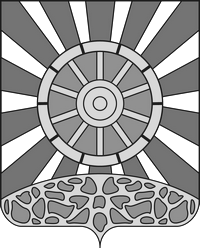 АДМИНИСТРАЦИЯ УНИНСКОГО МУНИЦИПАЛЬНОГО ОКРУГАКИРОВСКОЙ ОБЛАСТИПОСТАНОВЛЕНИЕ20.12.2022			                                                                                 № 710пгт УниО внесении изменений в Устав  муниципального унитарного предприятия Унинского района Кировской области по охоте и охотничьей деятельности «Униохота», утвержденный распоряжением администрации Унинского района от 10.03.2004 № 59Руководствуясь Федеральным законом от 06.10.2003   № 131-ФЗ «Об общих принципах организации местного самоуправления в Российской Федерации», Федеральным законом от 14.11.2002 № 161-ФЗ «О государственных и муниципальных унитарных предприятиях», Уставом муниципального образования Унинский муниципальный округ Кировской области утвержденным решением Думы Унинского муниципального округа от 09.11.2021 №  4/69, Положением об  Администрации Унинского муниципального округа Кировской области, утвержденным решением Думы Унинского муниципального округа от 19.11.2021 №  5/80, администрация Унинского муниципального округа ПОСТАНОВЛЯЕТ:1. В Устав муниципального унитарного предприятия Унинского района Кировской области по охоте и охотничьей деятельности «Униохота», утвержденный распоряжением администрации Унинского района от 10.03.2004 № 59 (далее - Устав), внести следующие изменения:1.1. Наименование бюджетного учреждения на титульном листе Устава изложить в новой редакции в соответствующем падеже: «Муниципальное унитарное предприятие Унинского муниципального округа Кировской области по охоте и охотничьей деятельности «Униохота».1.2. Пункты 1.1. - 1.2., 1.4. раздела 1 «Общие положения» Устава изложить в новой редакции:«1.1.	Муниципальное унитарное предприятие Унинского района Кировской области по охоте и охотничьей деятельности «Униохота» (далее - Предприятие) создано на основании распоряжения администрации Унинского района от от 10.03.2004 № 59.1.2. На основании закона Закон Кировской области от 17.12.2020 № 437-ЗО «О преобразовании некоторых муниципальных образований Кировской области и наделении вновь образованных муниципальных образований статусом муниципального округа» и решения Думы Унинского муниципального округа от 19.11.2021 №  5/80   «Об учреждении Администрации Унинского муниципального округа Кировской области» наименование Предприятия изменено на следующую редакцию:Полное наименование Предприятия: «Муниципальное унитарное предприятие Унинского муниципального округа Кировской области по охоте и охотничьей деятельности «Униохота».Сокращенное наименование: МУП «Униохота».«1.4. Предприятие находится в ведомственном подчинении администрации Унинского муниципального округа Кировской области.Функции учредителя выполняет администрация Унинского муниципального округа Кировской области.».1.3. В подпункте 3.6.1. пункта 3.6. раздела 3 слова «администрации Унинского района Кировской области» заменить на слова «администрации Унинского муниципального округа Кировской области.».1.4. По тексту Устава слова «Унинского района» заменить на слова «Унинского муниципального округа» в соответствующих падежах.2. Руководителю муниципального унитарного предприятия Унинского муниципального округа Кировской области по охоте и охотничьей деятельности «Униохота» в трёхдневный срок, со дня принятия постановления, обратиться в налоговые органы с заявлением о регистрации изменений в Устав. 3. Настоящее решение подлежит опубликованию в Информационном бюллетене органов местного самоуправления  Унинского муниципального округа  и размещению на официальном сайте Унинского муниципального округа.И.о. главы Унинскогомуниципального округа					              И.Г. Машковцев